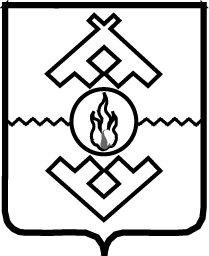 ЗАКОН НЕНЕЦКОГО АВТОНОМНОГО ОКРУГАО внесении изменений в закон Ненецкого автономного округа
«О регулировании земельных отношений на территории
Ненецкого автономного округа»Статья 1Внести в закон Ненецкого автономного округа от 29 декабря 2005 года № 671-оз «О регулировании земельных отношений на территории Ненецкого автономного округа» (в редакции закона округа от 26 апреля 2023 года № 404-оз) следующие изменения:1) в статье 15: а) часть 1 дополнить пунктом 6 следующего содержания:«6) членам семьи погибших (умерших) граждан, указанных в пунктах 3 – 5 настоящей части (в случаях, предусмотренных частью 1.6 настоящей статьи).»;б) часть 1.4 после слов «несколько граждан,» дополнить словами «указанных в пункте 2 части 1 настоящей статьи,»;в) дополнить частью 1.6 следующего содержания:«1.6. В случае гибели (смерти) гражданина, относящегося к лицам, указанным в пунктах 3, 4 или 5 части 1 настоящей статьи, имевшего место жительства на территории Ненецкого автономного округа на день гибели (смерти), право на получение земельного участка предоставляется членам семьи данного гражданина, к которым относятся:супруга (супруг), состоявшая (состоявший) на день гибели (смерти) в зарегистрированном браке с погибшим (умершим);2) родители погибшего (умершего);3) несовершеннолетние дети погибшего (умершего);4) дети старше 18 лет, ставшие инвалидами до достижения ими возраста 18 лет;5) дети в возрасте до 23 лет, обучающиеся в образовательных организациях по очной форме обучения.В случае обращения за предоставлением земельного участка одновременно нескольких членов семьи погибшего (умершего) гражданина, указанного в абзаце первом настоящей части, земельный участок предоставляется им в общую долевую собственность.»;2) часть 3 статьи 27 дополнить абзацем следующего содержания:«Передача арендованного земельного участка в субаренду, передача прав
и обязанностей по договору аренды земельного участка другому лицу, а также передача арендных прав в залог и внесение их в качестве вклада в уставный капитал хозяйственных товариществ и обществ или паевого взноса в производственный кооператив гражданином или крестьянским (фермерским) хозяйством, являющимися арендаторами земельного участка из земель сельскохозяйственного назначения, находящегося в государственной или муниципальной собственности и предоставленного для осуществления деятельности крестьянского (фермерского) хозяйства, не допускаются.».Статья 2Настоящий закон вступает в силу по истечении десяти дней после дня его официального опубликования. г. Нарьян-Мар«5» июля 2023 года№ 415-озПринят Собранием депутатовНенецкого автономного округа 29 июня 2023 годаПредседатель Собрания депутатов
Ненецкого автономного округаА.И. ЛутовиновГубернатор 
Ненецкого автономного округаЮ.В. Бездудный